В соответствии с Федеральным законом от 06.10.2003 № 131-ФЗ «Об общих принципах организации местного самоуправления в Российской Федерации», частью 7 статьи 22 Федерального закона  от 04.12.2007 N 329-ФЗ "О физической культуре и спорте в Российской Федерации»,  Федеральным законом от 27.07.2010 № 210-ФЗ «Об организации предоставления государственных и муниципальных услуг», Уставом муниципального образования Сланцевский муниципальный район Ленинградской области, утвержденным решением совета депутатов Сланцевского муниципального района от 30.03.2011 № 217-рсд, администрация Сланцевского муниципального района     п о с т а н о в л я е т:1. Внести в административный регламент администрации Сланцевского муниципального района по предоставлению муниципальной услуги «Присвоение квалификационных категорий спортивных судей «спортивный судья третьей категории», «спортивный судья второй категории», утвержденный постановлением администрации Сланцевского муниципального района от 16.08.2023 № 1336-п следующие изменения:1.1. Раздел 1 «Общие положения» изложить в новой редакции согласно приложению.2. Постановление опубликовать в приложении к газете «Знамя труда» и разместить на официальном сайте администрации муниципального образования Сланцевский муниципальный район Ленинградской области.3. Контроль за исполнением возложить на заместителя главы администрации Сланцевского муниципального района Щербакову М.А.Глава администрации муниципального образования                                                                               М.Б.  Чистова                                                                          УТВЕРЖДЕНпостановлением администрации Сланцевского муниципального районаот                    №(приложение)АДМИНИСТРАТИВНЫЙ РЕГЛАМЕНТадминистрации Сланцевского муниципального района по предоставлению муниципальной услуги «Присвоение квалификационных категорий спортивных судей  «спортивный судья третьей категории»,                                                       «спортивный судья второй категории» (далее - административный регламент)1. ОБЩИЕ ПОЛОЖЕНИЯ1.1. Регламент устанавливает порядок и стандарт предоставления муниципальной услуги «Присвоение квалификационных категорий спортивных судей «спортивный судья третьей категории», «спортивный судья второй категории» спортивным судьям (далее – Регламент, муниципальная услуга).1.2. Заявителями на предоставление муниципальной услуги являются региональные спортивные федерации.1.3. Заявителями также могут являться представители лиц, указанных в пункте 1.2 Регламента, действующие на основании доверенности, оформленной в установленном законодательством порядке.1.4. Информация о месте нахождении и графике работы, справочных номерах телефонов, электронной почты органа местного самоуправления, предоставляющего муниципальную услугу, и его структурного подразделения, ответственного за предоставление муниципальной услуги:Администрация Сланцевского муниципального района, адрес: 188560, г. Сланцы, Ленинградская область, пер. Почтовый, д. 3; телефон (81374) 232-73; 2-42-01;                      факс: (81374)  2-32-91;  kultura@slanmo.ru.Структурным подразделением администрации, ответственным за предоставление услуги, является  сектор  по  культуре,  спорту    и     молодежной    политике   администрации Сланцевского муниципального района (далее по тексту - Сектор). Адрес: 188560, Ленинградская область, г.Сланцы, пер.Почтовый, д. 2/8, каб. 13. Тел/факс. (81374) 2-28-46, E-mail: kultura@slanmo.ru.         Сайт: slanmo.ru. График работы Сектора:понедельник - четверг — 8.30 — 17.30;пятница — 8.30 — 16.30;перерыв на обед —  13.00 —  13.48;суббота, воскресенье - выходные дни.Адрес электронной почты Сектора для направления электронных обращений по вопросам предоставления муниципальной услуги: kultura@slanmo.ruДля получения информации в Секторе по вопросам предоставления муниципальной услуги заявитель вправе обращаться:в устной форме - по телефону к сотрудникам Сектора;в письменной форме - с доставкой по почте или лично (через уполномоченного представителя);в электронной форме - по электронной почте  kultura@slanmo.ruПри поступлении обращения в письменной форме на бумажном носителе или в электронной форме консультирование осуществляется в виде письменных ответов, содержащих исчерпывающие сведения по существу поставленных вопросов.При ответе на телефонные звонки должностное лицо Сектора, осуществляющее консультирование, сняв трубку, называет фамилию, имя, отчество, занимаемую должность, во время разговора произносит слова четко. В конце консультирования должностному лицу Сектора, осуществляющему консультирование, необходимо кратко подвести итоги и перечислить действия, которые надо предпринять заинтересованному лицу.Ответы на письменные обращения, поступившие по почте, по электронной почте, факсимильной связью направляются в зависимости от способа обращения заинтересованного лиц. Информация о местах нахождения органа местного самоуправления (далее - ОМСУ), предоставляющего муниципальную услугу, графиках работы, контактных телефонах и т.д. (далее - сведения информационного характера) размещаются:на сайте администрации Сланцевского муниципального района;на сайте Государственного бюджетного учреждения Ленинградской области "Многофункциональный центр предоставления государственных и муниципальных услуг" (далее - ГБУ ЛО "МФЦ", МФЦ): http://mfc47.ru/;на Портале государственных и муниципальных услуг (функций) Ленинградской области (далее - ПГУ ЛО)/на Едином портале государственных услуг (далее - ЕПГУ): www.gu.lenobl.ru / www.gosuslugi.ru;в государственной информационной системе "Реестр государственных и муниципальных услуг (функций) Ленинградской области" (далее - Реестр).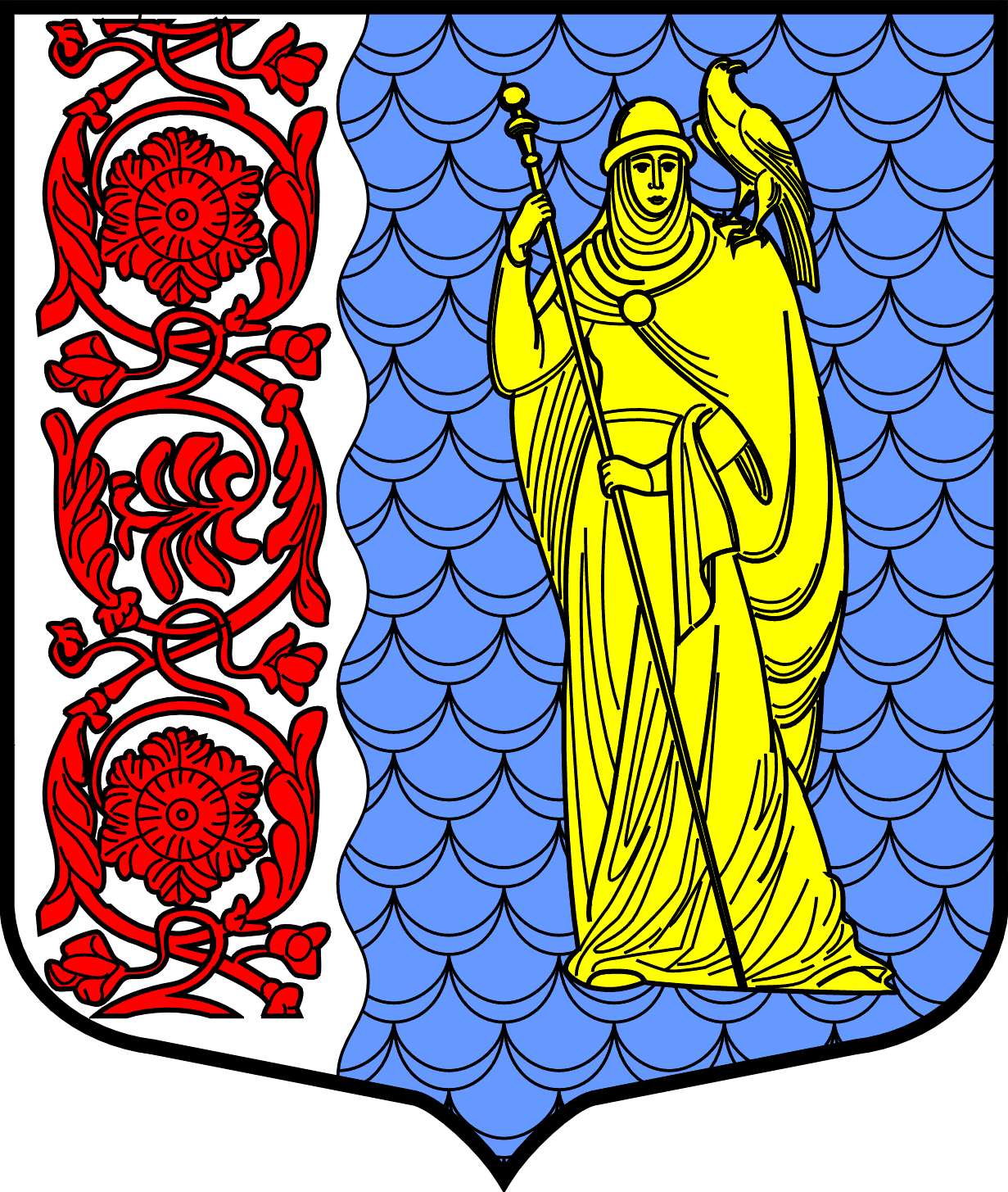 Администрация муниципального образованияСланцевский муниципальный район Ленинградской областиПОСТАНОВЛЕНИЕАдминистрация муниципального образованияСланцевский муниципальный район Ленинградской областиПОСТАНОВЛЕНИЕАдминистрация муниципального образованияСланцевский муниципальный район Ленинградской областиПОСТАНОВЛЕНИЕАдминистрация муниципального образованияСланцевский муниципальный район Ленинградской областиПОСТАНОВЛЕНИЕАдминистрация муниципального образованияСланцевский муниципальный район Ленинградской областиПОСТАНОВЛЕНИЕ№проектО внесении изменений в постановление администрации Сланцевского муниципального района от 16.08.2023 № 1336-п «Об утверждении административного регламента администрации Сланцевского муниципального района по предоставлению муниципальной услуги «Присвоение квалификационных категорий спортивных судей «спортивный судья третьей категории», «спортивный судья второй категории»О внесении изменений в постановление администрации Сланцевского муниципального района от 16.08.2023 № 1336-п «Об утверждении административного регламента администрации Сланцевского муниципального района по предоставлению муниципальной услуги «Присвоение квалификационных категорий спортивных судей «спортивный судья третьей категории», «спортивный судья второй категории»